.Intro: 2 comptes après le début des paroles sur le mot « beer »Section 1: Vine ¼ turn, Scuff ¼ turn, Vine, ScuffSection 2: Step Fwd, Touch, ¼ turn step back, Touch, ¼ turn step fwd, touch, ¼ turn step back, TouchSection 3: Rock back, Stp Lock Step Fwd, Scuff, Step Fwd, Touch backSection 4: Step back, kick, step back, Kick, Point, Hook behind, Point, HitchContact : country@webchalon.be - http://countrylinedance.webchalon.beLiving The Dream (fr)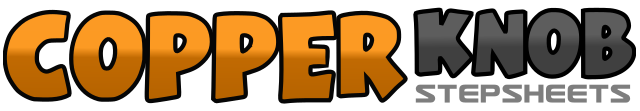 .......Compte:32Mur:4Niveau:Débutant.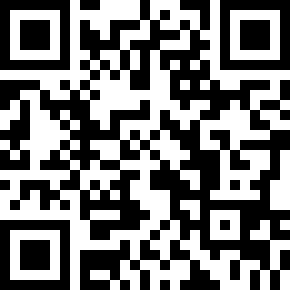 Chorégraphe:Laurent Chalon (BEL) - Avril 2017Laurent Chalon (BEL) - Avril 2017Laurent Chalon (BEL) - Avril 2017Laurent Chalon (BEL) - Avril 2017Laurent Chalon (BEL) - Avril 2017.Musique:Living the Dream - James Barker BandLiving the Dream - James Barker BandLiving the Dream - James Barker BandLiving the Dream - James Barker BandLiving the Dream - James Barker Band........1PD 	A droite2PG 	Croiser Derrière PD3PD	A droite avec 1/4 tour à droite4PG	Scuff avec 1/4 tour à droite5PG	A gauche6PD	Cross Derrière PG7PG	A gauche8PD	Scuff devant1PD	Poser Devant2PG	Touch à côté du PD3PG	1/4 tour à droite, poser derrière4PD	Touch à côté du PG5PD	1/4 tour à droite, poser devant6PG	Touch à côté du PD7PG	1/4 tour à gauche, poser derrière8PD	Touch à côté du PG1-2PD	Rock arrière3-4-5PD	Step lock step avant6PG 	Scuff7PG	Poser devant8PD	Pointer derrière1PD	Poser derrière2PG	Kick3PG 	Poser derrière4PD	Kick5PD	Pointer à droite6PD	Hook derrière jambe droite7PD	Pointer à droite8PD	Hitch devant jambe gauche